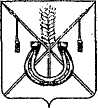 АДМИНИСТРАЦИЯ КОРЕНОВСКОГО ГОРОДСКОГО ПОСЕЛЕНИЯ КОРЕНОВСКОГО РАЙОНАПОСТАНОВЛЕНИЕот 27.10.2014   		                                     			         № 1090г. КореновскОб утверждении отчета о реализации ведомственной целевойпрограммы «Развитие и реконструкция (ремонт) системнаружного освещения населенных пунктов Кореновскогогородского поселения на 2013 год» за 2013 годВ соответствии с постановлением администрации Кореновского городского поселения Кореновского района от 27 января 2010 года № 55               «Об утверждении Порядка разработки, утверждения и реализации ведомственных целевых программ в Кореновском городском                            поселении Кореновского района», администрация Кореновского городского поселения Кореновского района п о с т а н о в л я е т:1. Утвердить отчет о реализации ведомственной целевой программы «Развитие и реконструкция (ремонт) систем наружного освещения                  населенных пунктов Кореновского городского поселения на 2013 год» за                 2013 год (прилагается).2. Общему отделу администрации Кореновского городского поселения Кореновского района (Воротникова) разместить настоящее постановление на официальном сайте органов местного самоуправления Кореновского городского поселения Кореновского района в сети Интернет.3. Контроль за выполнением настоящего постановления возложить на заместителя главы Кореновского городского поселения Кореновского района Р.Ф.Громова.4. Постановление вступает в силу со дня его подписания. ГлаваКореновского городского поселенияКореновского района 						                          Е.Н.Пергун ОТЧЕТо реализации ведомственной целевой программы «Развитие и реконструкция (ремонт) систем наружного освещения населенных пунктов Кореновского городского поселения на 2013 год» за 2013 годПостановлением администрации Кореновского городского поселения Кореновского районаот9октября2012года№ 946 былаутверждена ведомственная целевая программа «Развитие и реконструкция (ремонт) системнаружного освещения населенных пунктов Кореновского городского поселенияна 2013 год ».Постановлением администрации Кореновского городского поселения Кореновского района от 23мая 2013 года № 533, постановлением администрации Кореновского городского поселения Кореновского района от  27 декабря 2013 года № 1353 в приложение к постановлению администрации Кореновского городского поселения Кореновского района от 9 октября                    2012 года № 946 «Об утверждении муниципальной ведомственной целевой программы  «Развитие и реконструкция (ремонт) систем наружного освещения населенных пунктов Кореновского городского поселенияна 2013 год»  внесены изменения:20 мая 2013 года заключен контракт № МК-50 между администрацией Кореновского городского поселения Кореновского района и ООО «Чистыйгород»». Согласно условиям контракта выполнены работы по восстановлению эффективности функционирования систем электроснабжения уличного освещения по ул. Пурыхина (от ул. Кирова до конца жилых домов) ул. Л.Толстого (от моста до ул. Фрунзе) в г. Кореновске.Израсходовано средств:80% - 561 848,03 (пятьсот шестьдесят одна тысяча восемьсот сорок восемь) рублей 03 копейки- средства краевого бюджета, 20% - 140462,01 (сто сорок тысяч четыреста шестьдесят два) рубля 01 копейки – средства бюджета Кореновского городско гопоселения Кореновского района.227 мая 2013 года заключен контракт МК-54 между администрацией Кореновского городского поселения Кореновского района и ООО «Чистыйгород»». Согласно условиям контракта выполнены работы по ремонту и восстановлению эффективности функционирования систем электроснабжения уличного освещения по ул. Колхозной (от ул. К. Маркса до ул. Ленинградской), ул. Красноказачьей (от ул. Пурыхина до ул. Грибоедова)  ул. Набережной (от ул.Садовой до ул.Мостовой), ул. Памяти Героев в                         г. Кореновске.Израсходовано средств:80%-551203,49 (пятьсот пятьдесят одна тысяча двести три) рубля               49 копеек- средствакраевогобюджета, 20% - 137800,87 (сто тридцать семь тысяч восемьсот) рублей 87 копеек – средства бюджета Кореновского городского поселения Кореновского района.22 июля 2013 года заключен контракт МК-77 между администрацией Кореновского городского поселения Кореновского района и ООО «Профэлектромонтаж». Согласно условиям контракта выполнены работы по ремонту и восстановлению эффективности функционирования систем электроснабжения уличного освещения по ул. Степной, ул. В. Павленко (от               ул. Красной до ул. К. Маркса), ул. Архипова (от ул. Мироненкодоул. Суворова) в г. Кореновске.Израсходовано средств:80%- 368476,77 (триста шестьдесят восемь тысяч четыреста семьдесят шесть) рублей 77 копеек- средства краевого бюджета, 20% - 92119,20 (девяносто две тысячи сто девятнадцать) рублей 20 копеек – средства бюджета Кореновского городского поселения Кореновского района.29 июля 2013 года заключен контракт МК-83 между администрацией Кореновского городского поселения Кореновского района и ООО «Чистый город». Согласно условиям контракта выполнены работы по ремонту и восстановлению эффективности функционирования систем электроснабжения уличного освещения по пер. Строителей, по ул.Щорса (от ул. Комсомольскойдоул. Бувальцева), ул. Мироненко (отул. В. Павленко до                     ул. Ленина)  в г. Кореновске.Израсходовано средств:80%- 535650,00 (пятьсот тридцать пять тысяч шестьсот пятьдесят) рублей 00 копеек- средства краевого бюджета, 20% - 133912,02 (сто тридцать три тысячи девятьсот двенадцать) рублей 02 копейки – средства бюджета Кореновского городского поселения Кореновского района.13 августа 2013 года заключен контракт МК-93 между администрацией Кореновского городского поселения Кореновского района и ООО «Чистый город». Согласно условиям контракта выполнены работы по ремонту и восстановлению эффективности функционирования систем электроснабжения уличного освещения по Мира (от ул. Коммунаров до конца ул. Циолковского),   3ул. Щорсанапротивдома № 105, комплексная спортивно-игроваяплощадканапересеченииул. Смоленской и ул. Обручева, ул. Мира напротив дома № 146, ул. Щорсанапротивдома № 67, ул. Крупской напротив дома № 50 в г. Кореновске.Израсходовано средств:80%  - 247465,60 (двести сорок семь тысяч четыреста шестьдесят пять) рублей 60 копеек- средства краевого бюджета, 20% - 61866,40 (шестьдесят одна тысяча восемьсот шестьдесят шесть) рублей 40 копеек – средства бюджета Кореновского городского поселения Кореновского района.Выделенные денежные средства на реализацию ведомственной целевой программы «Развитие и реконструкция (ремонт) систем наружного освещения населенных пунктов Кореновского городского поселения на 2013год» освоены полностью, согласно приложению к  отчету (прилагается).Начальник отделажилищно-коммунального хозяйства,благоустройства и транспортаадминистрации Кореновского городского поселенияКореновского района                                                                          А.Г.СолошенкоАНАЛИЗобъемов финансирования мероприятий ведомственной целевой программы Кореновского городского поселения Кореновского района «Развитие и реконструкция (ремонт) систем наружного освещения населенных пунктов Кореновского городского поселения на 2013год » за 2013 годНачальник отделажилищно-коммунального хозяйства,благоустройства и транспортаадминистрации Кореновского городского поселенияКореновского района                                                                        А.Г.Солошенко                                                                                         ПРИЛОЖЕНИЕ № 2 ОЦЕНКАэффективности реализации ведомственной целевой программы Кореновского городскогопоселения Кореновского района «Развитие и реконструкция (ремонт) систем наружного освещения населенных пунктов Кореновского городского поселения на 2013год » за 2013 годНачальник отделажилищно-коммунального хозяйства,благоустройства и транспортаадминистрации Кореновского городского поселенияКореновского района                                                                          А.Г.СолошенкоПРИЛОЖЕНИЕУТВЕРЖДЕНпостановлением администрацииКореновского городского поселенияКореновского районаот 27.10.2014  № 1090ПРИЛОЖЕНИЕ № 1к отчету о реализации мероприятий   ведомственной целевой программы «Развитие и реконструкция (ремонт) систем наружного освещения населенных пунктов Кореновского городского поселения на 2013год » за 2013 год№ п/пНаименование задачи,мероприятияНаименование задачи,мероприятияИсточник финанси-рованияИсточник финанси-рованияОбъем финансирования, тыс. руб.Объем финансирования, тыс. руб.Объем финансирования, тыс. руб.Объем финансирования, тыс. руб.Объем финансирования, тыс. руб.Объем финансирования, тыс. руб.Объем финансирования, тыс. руб.Объем финансирования, тыс. руб.Исполни-тель мероприя-тияИсполни-тель мероприя-тия№ п/пНаименование задачи,мероприятияНаименование задачи,мероприятияИсточник финанси-рованияИсточник финанси-рованияплановоезначениеплановоезначениеФакти-ческое значе-ниеФакти-ческое значе-ниеотклонениеотклонениеотклонениеотклонениеИсполни-тель мероприя-тияИсполни-тель мероприя-тия№ п/пНаименование задачи,мероприятияНаименование задачи,мероприятияИсточник финанси-рованияИсточник финанси-рованияплановоезначениеплановоезначениеФакти-ческое значе-ниеФакти-ческое значе-ниетыс.руб.-/+тыс.руб.-/+%%Исполни-тель мероприя-тияИсполни-тель мероприя-тия1223344556677881.Реконструкция (ремонт) систем наружного освещения населенных пунктов Кореновского городского поселенияРеконструкция (ремонт) систем наружного освещения населенных пунктов Кореновского городского поселенияБюджет Кореновс-кого городско-го поселения, краевой бюджетБюджет Кореновс-кого городско-го поселения, краевой бюджет566,22264,6566,22264,6566,22264,6566,22264,600100100100100Администрация  Кореновского городского поселения Кореновского районаАдминистрация  Кореновского городского поселения Кореновского районаИтого по ПрограммеИтого по Программе2830,82830,82830,82830,800100100в том числе:в том числе:Краевой бюджет (КБ)Краевой бюджет (КБ)2264,62264,62264,62264,6100100Местный бюджет (МБ)Местный бюджет (МБ)566,2566,2566,2566,200100 100 Привлеченные средстваПривлеченные средстваСправочно:Справочно:Капитальные расходыКапитальные расходык отчету по оценке эффективности                                                           реализации мероприятий                                                              ведомственной целевой программы                                                           «Развитие и реконструкция (ремонт)                                                           систем наружного освещения населенных пунктов Кореновского городского поселения на 2013 год» за 2013 год                                                №п/пПоказатели результативностиФактические объемы финансирования (суммарно по всем источникам), тыс. руб.Фактическое значение показателя (индикатора) результативности в натуральном или стоимостном выраженииЭффективность реализации ВЦП(5=4/3)123451Выполнены работы по восстановлению эффективности функционирования систем электроснабжения уличного освещения по ул. Пурыхина (от ул. Кирова до конца жилых домов) ул. Л.Толстого (от моста до ул. Фрунзе) в г. Кореновске702310,04702310,0412Выполнены работы по ремонту и восстановлению эффективности функционирования систем электроснабжения уличного освещения по ул. Колхозной (от ул. К. Маркса до ул. Ленинградской),                     ул. Красноказачьей (от ул. Пурыхина до ул. Грибоедова)                            ул. Набережной (от ул.Садовой до ул.Мостовой), ул. Памяти Героев в                        г. Кореновске689004,36689004,3613Выполнены работы по ремонту и восстановлениюэффективностифункционированиясистемэлектроснабженияуличногоосвещенияпоул. Степной, ул. В. Павленко (отул. Красной до ул. К. Маркса), ул. Архипова (о ул. Мироненко до ул. Суворова) в г. Кореновске460595,97460595,9714Выполнены работы по ремонту и восстановлениюэффективностифункционированиясистемэлектроснабженияуличногоосвещенияпопер. Строителей, по ул. Щорса (от ул. Комсомольской до ул. Бувальцева), ул. Мироненко (от ул. В. Павленко до ул. Ленина)  в г. Кореновске669562,02669562,0215Выполнены работы по ремонту и восстановлению эффективности функционирования систем электроснабжения уличного освещения по Мира (от ул. Коммунаров до конца ул. Циолковского),   ул. Щорса напротив дома  № 105, комплексная спортивно-игровая площадка на пересечении ул. Смоленской и ул. Обручева, ул. Мира напротив дома № 146, ул. Щорса напротив дома  № 67, ул. Крупской напротив дома № 50 в г. Кореновске309332,0309332,01Итого:2830804,392830804,391